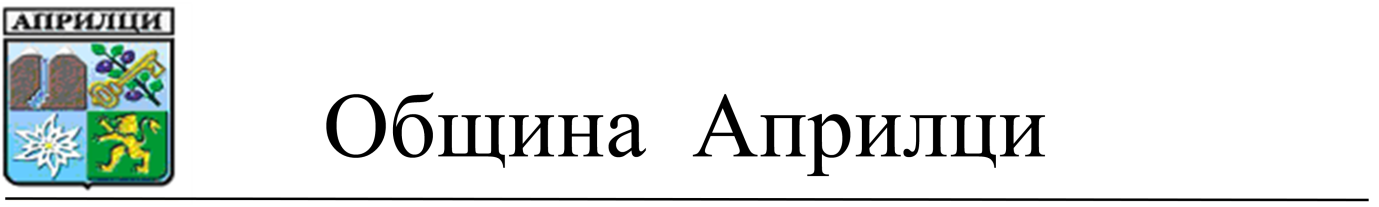 ДООБЩИНСКИ СЪВЕТАПРИЛЦИП Р Е Д Л О Ж Е Н И ЕОТ Д-Р МЛАДЕН ПЕЛОВ – КМЕТ НА ОБЩИНА АПРИЛЦИ	ОТНОСНО: Промяна наименованието на социалната услуга „Дневен център за възрастни хора с увреждания” /ДЦВХУ/ на територията на община Априлци.	УВАЖАЕМИ ГОСПОДИН ПРЕДСЕДАТЕЛ,УВАЖАЕМИ ОБЩИНСКИ СЪВЕТНИЦИ,С Постановление №288/04.11.2016 г. Министерски съвет прие изменение и допълнение в ППЗСП /Правилник за прилагане на Закона за социалното подпомагане/.В чл. 36, ал.2, т.2б от ППЗСП Министерски съвет  изменя наименованието на социалната услуга „Дневен център за възрастни хора с увреждания” на „Дневен център за пълнолетни лица с увреждания”.Съгласно § 40 от Преходните и заключителни разпоредби в ППЗСП -  до 30 април 2018 г. кметовете на общини следва да предприемат необходимите действия за приемане на решения от общинските съвети за промяна на наименованието/наименованията на социалните услуги, делегирани от държавата дейности и местна дейност, в съответствие с регламентираните социални услуги по чл. 36 от ППЗСП.Социалната услуга „Дневен център за възрастни хора с увреждания”, гр. Априлци, ул. „Йонко Карагьозов” №21 е необходимо да се преименува на „Дневен център за пълнолетни лица с увреждания” гр. Априлци, ул. „Йонко Карагьозов” №21 .Предвид гореизложеното Ви предлагам следният ПРОЕКТ ЗА РЕШЕНИЕ:На  основание чл. 21, ал. 1, т. 23 от ЗМСМА, чл. 16, ал.7 от Закова за социалното подпомагане, и чл. 36, ал.2, т.2 от ППЗСП,  Общински съвет  - Априлци РЕШИ:Социалната услуга „Дневен център за възрастни хора с увреждания” гр. Априлци, ул. „Йонко Карагьозов” №21  се преименува на „Дневен център за пълнолетни лица с увреждания” гр. Априлци, ул. „Йонко Карагьозов” №21 .Изготвил:Десислава Петровска	Ст. специалист „ОСППКП”Съгласувал:							Ваня Иванова			Секретар на Община Априлци				Съгласувал:адв. Павлин ПетковД-Р МЛАДЕН ПЕЛОВКмет на Община Априлци